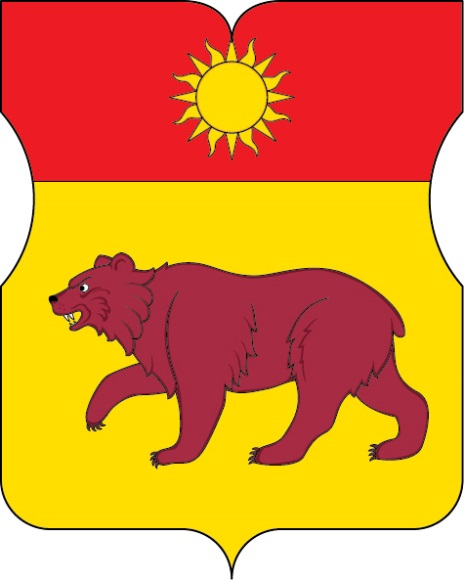 ОТЧЕТГЛАВЫ УПРАВЫ РАЙОНА ЮЖНОЕ МЕДВЕДКОВО ГОРОДА МОСКВЫ К.Е. КЛИМЕНТЬЕВАО РЕЗУЛЬТАТАХ ДЕЯТЕЛЬНОСТИ УПРАВЫ РАЙОНА ЮЖНОЕ МЕДВЕДКОВО ГОРОДА МОСКВЫ В 2023 ГОДУфевраль 2024Добрый день, уважаемые депутаты, гости и жители района Южное Медведково!В соответствии с постановлением Правительства города Москвы от  года № 474-ПП «О порядке ежегодного заслушивания Советами депутатов муниципального округа отчета главы управы района и информации руководителей городских организаций», законом города Москвы от 11.07.2012 года № 39 «О наделении органов местного самоуправления муниципальных округов отдельными полномочиями города Москвы», сегодня вашему вниманию предлагается отчет «О результатах деятельности управы района Южное Медведково в 2023 году».Район Южное Медведково входит в состав Северо-Восточного административного округа города Москвы и занимает площадь 387 с половиной гектаров.Южное Медведково славится своей богатой историей и считается одним из самых спокойных и благополучных районов в Северо-Восточном административном округе для проживания жителей. Характерными особенностями территории района являются наличие ярко выраженных жилой и промышленной зон, плотная застройка жилых массивов, наличие природоохранной и водоохраной зон, снос ветхого жилья и строительство современного многоэтажного.Численность постоянного населения в районе составляет 86 тысяч 996 человек, в т.ч. в трудоспособном возрасте 51058 человек. В прошлом году была проведена большая работа по выполнению всех городских, окружных и районных программ под постоянным контролем и при активном участии депутатов, общественных советников и жителей района.БЛАГОУСТРОЙСТВО И ЖИЛИЩНО-КОММУНАЛЬНОЕ ХОЗЯЙСТВО ТЕРРИТОРИИБлагоустройство 2023В рамках реализации программы «Развитие городской среды» на территории района Южное Медведково города Москвы выполнены работы по приведению в нормативное состояние территории поймы реки Яуза вдоль Олонецкого проезда, Сухонской улицы и прилегающих к ним территорий, а также благоустройство части сквера по улице Молодцова (от проезда Шокальского до Сухонской улицы). В рамках данного проекта были установлены технологичные малые архитектурные формы, уложено современное ударопоглащяющее покрытие, сформированы новые зоны тихого отдыха. На пересечении улицы Молодцова и проезда Шокальского установили полноразмерный макет самолета АН-2 - прототип первого отечественного самолета, поднявшегося в воздух в Антарктиде.На территории района Южное Медведково в 2023 году в рамках программы АБП Большими картами проведены мероприятия по 6 дворовым территориям:Ясный проезд д. 8 к. 2Ясный проезд д. 8 к. 3Полярная улица д. 11 к. 2Полярная улица д. 13 к. 4Полярная улица д. 9 к. 2Полярная улица д. 13 к. 3, где выполнены работы:- ремонт асфальтобетонных покрытий дорожно-тропиночной сети – 1 750 кв.м.- ремонт асфальтобетонных покрытий тротуара – 2 920,75 кв.м.- ремонт асфальтобетонных покрытий проезжей части – 7 900 кв.м.- ремонт асфальтобетонных покрытий парковочных пространств – 3 500 кв.м.- замена дорожного бортового камня – 3 089 пог.м.- замена садового бортового камня – 1 200 пог.м.За счет средств стимулирования управы района Южное Медведково выполнены работы по благоустройству 5-ти дворовых территорий по адресам: Ясный проезд д. 8, к. 2;Ясный проезд д. 8, к. 3;Полярная улица д. 11 к. 2;Полярная улица д. 13 к. 4;Полярная улица д. 9 к. 2.В рамках программы на дворовых территориях выполнены работы по реконструкции 10 детских площадок, 3 спортивных и устройству 3 площадок тихого отдыха, где установлено 175 шт. малых архитектурных форм и заменено 2,8 тыс. кв.м. резинового покрытия, также проведены работы по устройству альпийской горки (сад с камнями) – 32 кв.м. Дополнительно за чет средств стимулирования управы района Южное Медведково проведены работы по ремонту асфальтобетонного покрытия и замене бортового камня по 4м дворовых территориям: ул. Молодцова, д. 29, корп. 2;ул. Молодцова, д. 27, корп. 2;ул. Молодцова, д. 27, корп. 1;ул. Молодцова, д. 31, корп. 1;По адресу: ул. Молодцова, д. 23, корп. 2 проведены работы по замене малых архитектурных форм на детской площадке, также проведены работы по замене контейнерных площадок по адресам: Ясный проезд д. 14;Ясный проезд д. 16;Ясный проезд, д. 14, корп. 1;Ясный проезд, д. 24, корп. 1;Ясный проезд, д. 26, корп. 3;Ясный проезд, д. 15;Ясный проезд, д. 2;проезд Дежнева, д. 34;проезд Дежнева, д. 29, корп. 1; проезд Шокальского, д. 15; ул. Полярная, д. 10.Опоры освещения 2023На дворовых территориях района Южное Медведково в 2023 году были выполнены работы по установке 67 опор наружного освещения. 
Работа по установке дополнительных опор наружного освещения будет продолжена в этом году. Текущее содержание и уборка территории 	Содержание территории района Южное Медведково производится в соответствии с регламентом уборки в зимнее и летнее время.У нас в районе 166 дворовых территорий, 161 детская и 47 спортивных площадок. Общая площадь составляет свыше 1 млн. кв. м, из них 125 дворовых территорий убирается механизированным способом.На территории подведомственной ГБУ «Жилищник района Южное Медведково» находится 14 объектов дорожного хозяйства, общей площадью – 
217 409 кв.м. Для организации уборки снега и поддержания подведомственной территории в надлежащем состоянии были сформированы бригады дорожных рабочих. В случае выпадения сверх норм осадков для работы в круглосуточном режиме сформированы дополнительные бригады. Рабочие обеспечены всем необходимым инвентарем. Также сформирована бригада по ремонту локальных разрушений асфальтобетонного покрытия.Для работы в зимний период 2023-2024 подготовлено 26 ед. техники, из них:  - техника для уборки ОДХ и дворовых территорий – 16 ед.;- техника для погрузки снега – 7 ед.;- техника для вывоза снега – 3 ед.Для оперативного устранения обледенения на остановках общественного транспорта были установлены ящики для хранения аварийного запаса ПГМ (мелкофракционного щебня).	Вывоз снега осуществлялся на снегоплавильные пункты самосвалами.	На балансе ГБУ «Жилищник района Южное Медведково» находится:- 3 объектов озеленения 2-й категории;- 15 объект озеленения 1-й категорииобщей площадью – 174 563,49 кв. м.	Многоквартирные домаВ жилищном фонде района Южное Медведково - 179 жилых домов, общее кол-во подъездов – 532, общее количество квартир – 32142 из них:- В управлении ГБУ «Жилищник района Южное Медведково» -139 МКД;- В управлении частных управляющих компаний - 40 МКД.В 2023 году в многоквартирных домах было запланировано выполнение ряда мероприятий по поддержанию домов в надлежащем состоянии:Ремонт подъездов В рамках реализации программы по приведению в порядок подъездов многоквартирных жилых домов в районе Южное Медведково на 2023 год был запланирован ремонт 59 подъездов за счет средств текущего ремонта из них:- 55 подъездов МКД, находящихся в управлении ГБУ «Жилищник района Южное Медведково» - работы завершены в полном объеме.- 4 подъездов МКД, находящихся в управлении частных управляющих организаций – работы завершены в полном объеме.Прочее Силами ГБУ «Жилищник района Южное Медведково» за счет средств экономического развития района в 2023 году выполнены следующие мероприятия:В подъездах МКД по обращениям жителей установлено 11 откидных пандусов.      Установка подъемной платформы ППИ для инвалидов по адресу: 
пр. Дежнева д.17 подъезд 2.Установка уличных стационарных пандусов по адресам: Ясный проезд д.1 п.5, проезд Дежнева д.5 к.1 п.2.Установка дверных доводчиков по адресу: ул. Полярная д.4 к.2.На регулярной основе проводились обходы МКД с целью выявления и восстановления неработающего освещения.В 2023 году запланированы капитальные работы по замене 66 лифтов. В настоящее время завершены работы по замене 59 лифтов. Продолжаются работы по замене 7 лифтов.Все дома подготовлены к эксплуатации в осенне-зимний период 2023-2024 гг., оформлены акты готовности с ресурсоснабжающими организациями и приняты жилищной инспекцией. В ходе подготовки жилого фонда к зимней эксплуатации 2023-2024гг. управляющей организацией ГБУ «Жилищник района Южное Медведково» было своевременно подготовлено 137 жилых строения.В зимний период 2023-2024 гг. ГБУ «Жилищник района Южное Медведково» в целях принятия мер, обеспечивающих качественное содержание кровель в соответствии с требованиями нормативов г. Москвы по эксплуатации жилищного фонда было сформировано 3 бригады, 7 человек для очистки козырьков над подъездами МКД, в районе в 179 домах кровли мягкие и уборке от снега и наледи не подлежат. Весь персонал обучен безопасными методам работы на высоте, аттестован и допущен к данному виду работ.	Отопление подключено во всех 179 жилых домах, проведены мероприятия по наладке циркуляции ЦО.	Проведены   организационные    мероприятия по определению готовности служб   жилищно-коммунального хозяйства к регламентным работам по содержанию жилого сектора, а также по их готовности к принятию оперативных мер в случае возникновения чрезвычайных или аварийных ситуаций	Для предотвращения аварийных ситуаций организована работа аварийной и диспетчерской служб в строгом соответствии   с требованиями нормативных документов, уделяя особое внимание     укомплектованности      аварийных      служб      аттестованными специалистами, техникой    и    необходимым    запасом    материалов    и оборудования. Аварийная служба р-на Южное Медведково расположена по адресу: Ясный пр., д. 17, прием аварийных заявок ведется круглосуточно через единый диспетчерский центр по тел. (499)539-53-53.Капитальный ремонтВ рамках реализации региональной программы капитального ремонта общего имущества в многоквартирных домах на территории города Москвы по заказу Фонда капитального ремонта многоквартирных домов выполнены работы по капитальному ремонту 14 многоквартирных домов по адресам:Дежнева пр., д. 19, к. 2;Шокальского пр., д. 2А Заповедная ул., д. 8;Ясный пр., д. 5;Шокальского пр., д. 2А;Шокальского пр., д. 6;Шокальского пр., д. 12Б;Сухонская ул., д. 5А; Заповедная ул., д. 28;Молодцова ул., д. 15, к. 1;Молодцова ул., д. 31, к. 1; Заповедная ул., д. 4;  Заповедная ул., 20;Заповедная ул., д. 20А. 5.2. На 2024 год запланировано выполнение работ по капитальному ремонту9 многоквартирных домов по адресам: Заповедная ул., д. 2;Заповедная ул., д. 8, к. 1;Заповедная ул., д. 20А; Полярная ул., д. 13, к. 1; Шокальского пр., д. 6;Шокальского пр., д. 12; Ясный пр., д. 12, к. 1; Ясный пр., д. 26;Молодцова ул., д. 29, к. 2.СТРОИТЕЛЬСТВО	В районе ведется активное жилищное строительство. В Адресный перечень стартовых площадок для строительства домов по программе реновации вошли 13 площадок:	В настоящее время в стадии строительства находится 1 дом по адресу: ул. Полярная, вл. 3-1, жилой дом с подземным гаражом;Ориентировочный срок завершения – 2 квартал 2025 года.	В Программу реновации под расселение включено 10 домов. Четыре пятиэтажки по улице Полярной и шесть девятиэтажных домов по проезду Дежнёва.Уже заселены 6 домов новостроек по адресам: ул. Полярная, д. 1, корп. 2,                 пр. Дежнева, д. 26, пр. Дежнева, д. 8 и ул. Молодцова, д. 33, к. 1, Молодцова, д.25,к.1, ул. Молодцова, д.17, с подобранной квартирографией.В стадии отселение находятся дома по адресам: ул. Полярная, д.16, к.1, ул. Полярная, д.17,к.1, пр. Дежнева, д.20 и пр. Дежнева, д.24. Переселение жителей в рамках программы запланировано завершить в текущем году.	Строительство нового жилого микрорайона ведется ПАО ГК «ПИК» по адресу: ул. Полярная, вл. 25. 	Это будет жилой комплекс из 10 многоэтажных домов, 2 детских садов, 1                    школы и 2 паркингов. 	В настоящее время введены в эксплуатацию 8 жилых домов, 1 детский сад и 1 многоуровневый паркинг. Остальные объекты находятся в стадии строительства, осталось 2 дома, школа, детский сад, многоуровневый паркинг. Ориентировочный срок завершения - 2025 год.	Завершено строительство и введена в эксплуатацию детская поликлиника на 320 посещений в смену по адресу: Полярная, д. 11, открытие состоялось в 1 квартале 2023 года.	В 2023 году выполнены работы по сносу старого здания кинотетра «Полярный» по адресу: ул. Полярная, д.9, и начато строительство нового объекта-культурно-досугового центра. Ввод в эксплуатацию в 3 квартале 2024 года.	Ведётся строительство торгового центра по адресу: пр. Шокальского, д.9, ввод в эксплуатацию в конце 2024 года.ТРАНСПОРТ, ГАРАЖНОЕ ХОЗЯЙСТВОВ районе Южное Медведково расположено 12 плоскостных автостоянок на 836 машиномест и 9 капитальных паркингов, в том числе в составе МКД, на 1531 машиноместо.За 2023 год, в рамках 614-ПП и 63 ПП (с выплатой денежной компенсации владельцам гаражных боксов) было выявлено и освобождено 3 земельных участка общей площадью 10230 кв.м.На освобожденной территории 2 объектов проведены работы по комплексному благоустройству парковой зоны, а по 1 устройство гостевых парковочных карманов открытого типа и газонной части.КСОДД И БДД на территории района Южное Медведково - на 2023 год на территории района Южное Медведково были выполнены работы на 11 объектах по адресам:Дорога по пр. пр. 6108 для м/р 4,5 (проезд Пахтусова) – обустройство приподнятого пешеходного перехода с разработкой проекта;ул. Заповедная – обустройство пешеходного перехода у АЗС Лукойл, обустройство двух пешеходных переходов с подходами и искусственными неровностями;ул. Полярная (дублёр) – обустройство парковочных карманов с разработкой проекта;   ул. Заповедная, д. 14 – разработка и реализация проекта организации дорожного движения (тротуар у школы);Ясный пр., д. 1 – разработка и реализация проекта организации дорожного движения (тротуар);ул. Сухонская, д. 1, д. 7 – Обустройство двух пешеходных переходов с подходами, установка искусственных неровностей и дорожных знаков;Ясный пр., д. 11 – обустройство приподнятого пешеходного перехода;ул. Заповедная, д. 28 – обустройство приподнятого пешеходного перехода Внутриквартильный проезд от ул. Заповедной, д. 16, к. 1 до пр. Дежнёва, д. 27, к. 1 – реализация проекта организации дорожного движения (установка знаков, ИН, нанесение разметки); Внутриквартильный проезд от ул. Полярной, д. 10 до пр. Шокальского, д. 3, к. 1 – реализация проекта организации дорожного движения (установка знаков, ИН, нанесение разметки).ул. Заповедная – проектирование по устройству лестницы и пандуса для ММГН у дома по ул. Заповедная д.28.	В 2024 году осталось завершить ранее начатые работы по 4 объектам.БРОШЕННЫЙ ТРАНСПОРТ И РАЗУКОМПЛЕКТОВАННЫЕ ТРАНСПОРТНЫЕ СРЕДСТВА		Ежедневно сотрудниками управы района Южное Медведково города Москвы, ГБУ «Жилищник района Южное Медведково», ОАТИ города Москвы и отдела полиции по району Южное Медведково проводятся комиссионные объезды территории района по выявлению БРТС.За 2023 год на территории района было обследован о 63 транспортных средств, признаны БРТС – 16, из них приведено в порядок - 4, перемещено на специализированную стоянку – 12.ОРГАНИЗАЦИЯ ДЕЯТЕЛЬНОСТИ ОБЩЕСТВЕННЫХ ПУНКТОВ ОХРАНЫ ПОРЯДКАВ районе действует Совет общественных пунктов охраны порядка, состоящий из 5 территориальных подразделений (ОПОП)., на сегодняшнее время 1 вакансия на ОПОП № 80.Основные цели и задачи – выполнение мероприятий в сфере обеспечения безопасности населения в рамках реализации Государственной программы города Москвы «Безопасный город».В 2023 году в общественный пункт охраны порядка (ОПОП) поступило общее количество – 5383 обращений от граждан района. По ним даны разъяснения, проведены консультации, оказана правовая и юридическая помощь – 3071 гражданам. Свыше 2312 уведомлений направлено и доведено в оперативном порядке в органы исполнительной власти и правоохранительные органы для принятия мер реагирования по устранению причин и условий, способствующих совершению правонарушений в жилом секторе.Председатели ОПОП приняли участие в 246 рейдах, в том числе по противодействию наркомании; недопущению нарушений в сфере миграционного законодательства; профилактике конфликтов в семейно-бытовой сфере, профилактике интернет-мошенничества среди граждан пенсионного возраста.По результатам проверок возбуждено – 4 уголовных дел и 263 дела об административных правонарушениях, выявлено 277 сдаваемых в наем квартир, из них 17 находятся в работе ИФНС.Все указанные мероприятия, проводимые советами ОПОП района Южное Медведково дают положительный результат по оздоровлению оперативной обстановки в районе.ПРОМЫШЛЕННОСТЬНа территории промышленной зоны района размещено 25 объектов, расположенных на 24 участках.Территория, занимаемая предприятиями и организациями, составляет порядка 70,54 га (включая территорию железной дороги).Численность работающих – 1300  чел.Постановлением Правительства Москвы от 17.03.2015 № 124-ПП утвержден проект планировки территории промышленной зоны № 51-2 в границах производственной зоны № 51 «Медведково».Территория разработки проекта планировки составляет 76 с половиной гектаров из которых площадь участков сохраняемых объектов составит почти 42 гектара или 55% от проектируемой территории.К сохранению и реконструкции предлагается 19 объектов, из которых наиболее крупными по территории являются объекты промышленно-производственного и складского назначения:Реорганизация территории запланирована на участках площадью более 22 гектаров.К выводу предлагаются 6 организаций, расположенных на 9 участках, общей площадью более 27 гектаров.На освобождаемой территории планируется строительство:- многоуровневого гаража на 570 м/мест с территорией более 1 гектара и- развитие улично-дорожной сети. На территории Лосиноостровского кирпичного завода продолжается строительство жилого комплекса - построено 7 многоэтажных жилых домов, детский сад на 300 мест и 1 многоуровневый паркинг на 300 машиномест. 	Также проектом предусмотрено строительство школы на 1100 мест; еще одного детского сада на 200 мест и 1 многоуровневых паркинга на 300 машино-мест.Планируется ликвидация значительной части железнодорожных путей внутри промышленной зоны (одна ветка уже демонтирована), что снизит акустический дискомфорт. Организуемые на месте демонтируемых железнодорожных путей проезды, а также реконструктивные мероприятия существующей улично-дорожной сети внутри промышленной зоны позволят в значительной степени уменьшить нагрузку от большегрузного транспорта на прилегающие к промышленной зоне улицы и переместить зоны разгрузки/загрузки большегрузного транспорта в глубину промышленной зоны.	В настоящий момент по адресу: ул. Чермянская, вл.3 продолжается строительство корпусов для перебазирования производственных мощностей Акционерного общества «СВОБОДА», в настоящее время расположенного по адресу: г. Москва, ул. Вятская, д. 47. Ввод в эксплуатацию планируется в 2025 году.	АО «Дороги и Мосты» Завод Мокон производственную деятельность по изготовлению мостовых конструкций вывел за пределы города Москвы, на данной территории по адресу: ул. Молодцова, вл.16 стр.1 размещается только административно – управленческий персонал.	Предприятия АО «ЕВРОБЕТОН» (ул. Чермянская, вл.5) и АО «МОСИНЖБЕТОН» (ул. Вилюйская, вл.3) прекратили свою производственную деятельность, на высвобождаемой территории (90899 кв.м) начато строительство жилого комплекса ЖК «Чермянская 5» с социальными объектами. На земельном участке на ул. Чермянской, вл. 5 планируется разместить комплексную жилую застройку и детский сад на 100 мест. На втором участке на ул.Вилюйская, вл.3, социальные объекты, в соответствии с нормативами.	Для осуществления контроля концентрации загрязняющих веществ в воздухе ФБУЗ «Центр гигиены и эпидемиологии в г. Москвы» (далее ФБУЗ) организован маршрутный пост № 3 по адресу: г. Москва, ул. Молодцова, д.21 по проведению мониторингового контроля загрязняющих веществ в атмосферном воздухе. Отбор образцов атмосферного воздуха и лабораторно-инструментальные исследования осуществляются ФБУЗ один раз в неделю. Во всех пробах атмосферного воздуха за 2023 год проб с превышением предельно-допустимых концентраций загрязняющих веществ не выявлено.ПОТРЕБИТЕЛЬСКИЙ РЫНОКВ районе на 01.01.2024г. сформирована инфраструктура потребительского рынка и услуг, которая насчитывает в своем составе 476 (на 01.01.2023-430) предприятий.  Из них:Предприятий торговли – 258 (на 01.01.2023-232), в том числе сетевых компаний - 77 единиц.Предприятий общественного питания открытой сети – 47 на 1576 посадочных мест (на 01.01.2023 – 41объект) Предприятий бытового обслуживания – 97 (на 01.01.2023-90) и 349(295) рабочих мест.Объекты Интернет-торговли (пункты выдачи)-74Коэффициент доступности объектов торговли и услуг в районе составляет 100 %. В ходе реализации программных мероприятий по развитию предприятий торговли  и услуг района с 1 января 2023 года открыто:- предприятий торговли   - 92 (96) ед.- предприятий бытового обслуживания –  30 (24) ед.- предприятий общественного питания – 22 (21) ед.- объекты Интернет-торговли - 33Ввод новых предприятий позволил создать новые рабочие места в количестве 248 единиц.	В районе функционирует 24 нестационарных торговых объекта из них круглогодичные нестационарные торговые объекты – 16:- «Мороженое» - 4- «Бытовые услуги» - 1- «Печать» - 7- «Молоко и молочные продукты» - 1- «Летнее кафе» - 5- «Бахчевой развал» - 1- «Ёлочный базар» - 2В ежедневном режиме осуществляется мониторинг территории на предмет выявления и пресечения несанкционированной торговли. В 2023 году фактов незаконной торговли не выявлено.Скидки держателям социальной карты москвича предоставляет 35 предприятий, из них: 30 предприятий торговли и 5 предприятий бытового обслуживания. А также в 2023 году 5 объектов бытового обслуживания, расположенные на территории района, выдали для бесплатного обслуживания ветеранов 180 талонов на ремонт обуви и 120 талонов на парикмахерские услуги.За годы реализации программы по адаптации инфраструктуры города для нужд инвалидов приспособлено 151 предприятия. В 2023 году адаптировано 1 предприятие торговли и услуг.По адресу Полярная улица, владение 10 функционирует   межрегиональная ярмарка с круглогодичным режимом работы.На возведенной в 2022 году Фестивальной площадке «Московские сезоны» по Сухонской улице, весной зимний каток сменился шикарной пляжной зоной с открытым подогреваемым бассейном, состоящим из двух чаш-взрослой и детской. Также в зоне отдыха функционировал кафе-бар с охлаждающими напитками.	Во исполнение  постановления правительства Москвы от 10 июня 2022 №1058-ПП «О реализации в городе Москве проекта «Московский постамат» и внесении изменений в постановление Правительства Москвы от 3 февраля 2011г. №26-ПП»на территории района Южное Медведково запланировано размещение 9 постаматов:3 объекта - в рамках модернизации объектов НТО (ул.Полярная,12, пр.Дежнева,д.20, Ясный пр., вл.26,к.2)     6 объектов – размещение на остановках общественного транспорта ( 1. пр.Шокальского, вл.12, остановка «Поликлиника»2. Ясный пр.,вл.11,остановка «Ясный проезд»3. Ясный пр.,вл.12,остановка «Ясный пруд»4. Ясный пр.,вл.15,остановка «Ясный проезд»5. Ясный пр.,вл.32,остановка «Ясный пр.,32»6. ул. Полярная, 18,остановка «улица Молодцова»)А также установлены 11 постаматов в подъездах жилых домов в  2023году по адресам:1. г. Москва, ул. Полярная, д. 142.г. Москва, ул. Сухонская, д. 73. г. Москва, ул. Сухонская, д. 5а4.Полярная ул., д. 16, корп. 25. пр. Шокальского, д. 136. Полярная ул. 187. Полярная ул. 28. Полярная ул. 6 к.1.В рамках подготовки к празднованию Нового Года и Рождества проведено оформление территории района, парковых зон декоративными световыми конструкциями, витрин предприятий и организаций. В результате чего 27 объектов участвовали в окружном и городском конкурсе на лучшее новогоднее оформление, а 5 предприятий из них стали финалистами конкурса.ЭКОНОМИКАИсполнение бюджетной сметы за 2023 год  осуществлялось  в соответствии с  Законом города Москвы от 02.11.2022 г. N 30 "О бюджете города Москвы на 2023 год и плановый период 2024 и 2025 годов".Бюджетная смета за 2023 год составила 637 434  639,96 руб., в том числе:- «Общегосударственные вопросы»  111 337 704,12 руб. - «Национальная оборона» 505 530,01 руб.-«Национальная безопасность и правоохранительная деятельность»  2 655 179,29 руб.-«Национальная экономика»  1 296 835,00 руб.-«Жилищно-коммунальное хозяйство»  516 460 365,60 руб.-«Культура, кинематография»  664 506,51 руб. -«Социальная политика»  4 514 519,43  руб.УЧАСТИЕ В РАБОТЕ ПО ПРЕДУПРЕЖДЕНИЮ И ЛИКВИДАЦИИЧРЕЗВЫЧАЙНЫХ СИТУАЦИЙ И ОБЕСПЕЧЕНИЮПОЖАРНОЙ БЕЗОПАСНОСТИВ 2023 году проведено 5 заседаний (4 плановых и 1 внеплановое) на которых рассмотрены актуальные вопросы обеспечения безопасности населения и территории района, пожарной безопасности и минимизации последствий возможных ЧС. За прошедший год наибольшее количество пожаров и возгораний произошло в жилом секторе (многоквартирных домах и прилегающей территории). В 2023 году – 32 пожара (АППГ – 31). Увеличилось количество возгораний мусора на открытых территориях.  Уменьшилось количество пожаров в жилых помещениях квартир.Анализ причин пожаров показал, что пожары в основном произошли в местах складирования мусора, из-за несоблюдения жителями мер пожарной безопасности и захламления лестничных площадок горючими материалами (бумагой), а также в квартирах, где жильцы злоупотребляли спиртными напитками и табакокурением, а также лица преклонного возраста, имеющие проблемы со здоровьем.  Несмотря на проводимую профилактическую работу, данная категория граждан не склонна к выполнению требований противопожарной безопасности. Подавляющее большинство пожаров произошли из-за неосторожного обращения с огнем (30 из 32). Невысокое число пострадавших связано с проводимой профилактической работой среди населения, направленной на разъяснение действий при пожаре, способов избегания отравления угарными газами. Основным поражающим фактором ранее являлось то, что угарные газы, во многих случаях, беспрепятственно распространялись с восходящими потоками воздуха внутри дома, создавая опасность отравления людей на расположенных выше этажах.В целях снижения количества пожаров и уменьшения количества пострадавших на территории района Южное Медведково КЧС и ПБ проведена следующая работа: Управой района издано распоряжение № 1-05-45 от 16.05.2023 «Об мерах по усилению мер пожарной безопасности в районе Южное Медведково города Москвы в весенне-летний пожароопасный период 2023 года»      На плановых и внеплановых заседаниях КЧС и ПБ района рассматривались вопросы по усилению пожарной безопасности, устранению   неисправности противопожарных технических систем.Информирование населения о правилах противопожарной безопасности и действиям при возникновении пожара, при чрезвычайных ситуациях осуществляется на консультациях в учебно-консультационных пунктах района Южное Медведково. Ведется постоянная работа об информировании о действиях при возникновении чрезвычайных ситуаций всех граждан района Южное Медведково. На информационных стендах жилых домов и подъездах постоянно размещается и обновляется наглядная агитация на тему противопожарной безопасности. Принимаются дополнительные меры разъяснительного характера со старшими по подъездам и населением в плане пожарной безопасности. Повышен контроль выполнения мероприятий по обеспечению пожарной безопасности в жилом секторе.Организованы совместные с участковым уполномоченным МВД района Южное Медведково проверки МКД на предмет закрытия и опечатывания чердаков и подвалов, доступности путей эвакуации. Проводятся обследования подъездов жилых зданий на предмет соответствия требованиям пожарной безопасности. В случае выявления в местах общего пользования посторонних предметов, загромождающих пути эвакуации, жителям незамедлительно направляется предписание с требованиями убрать личные вещи с мест общего пользования. КЧС И ПБ ведет профилактическую работу с жителями района, в особенности с гражданами, склонными к асоциальному образу жизни. Отработка квартир периодически проводится группами, включающими сотрудников полиции, Управления по СВАО ГУ МЧС России по г. Москве и управы района. За истекший период 2023 года на территории строительных объектов возгорания отсутствуют.Все строительные площадки обследованы на предмет обеспечения пожарной безопасности. Недостатков не выявлено.Информирование неработающего населения о правилах противопожарной безопасности и действиям при возникновении пожара, при чрезвычайных ситуациях осуществляется на консультациях в учебно-консультационном пункте района Южное Медведково (далее – УКП). Ведется постоянная работа по информированию населения, на информационных стендах жилых домов и подъездах, на официальных Интернет – ресурсах управы района и ГБУ «Жилищник района Южное Медведково» постоянно размещается и обновляется наглядная агитация на тему противопожарной безопасности.•	УКП– Москва, ул. Полярная, д. 16, корп. 2.График работы УКП – еженедельно, по четвергам, с 15 до 17 часов. Проводятся занятия с неработающим населением района в форме лекций, семинаров, вечеров вопросов и ответов.На базе ГБУ «Жилищник района Южное Медведково» создана добровольная пожарная дружина (12 человек), аварийно-спасательные формирования.Вместе с тем, управой района «Южное Медведково» совместно с 1 РОНПР Управления по СВАО Главного управления МЧС России по г. Москве проводится ряд профилактических мероприятий, направленных на улучшение противопожарной обстановки на территории района по недопущению роста числа пострадавших на пожарах. Все многоквартирные дома повышенной этажности (47шт.) оборудованы системами дымоудаления и противопожарной автоматики. На сегодняшний день все системы находятся в рабочем состоянии. Все стволы противопожарного водопровода заполнены водой и находятся под давлением. В целях усиления работы по обеспечению противопожарной безопасности и исключения случаев возгорания на территории района организована работа по уборке мусора на закрепленной территории и своевременному его вывозу.Жилой фонд района обслуживают 7 объединенных диспетчерских служб. Заявки, поступающие в ОДС, отрабатываются обслуживающим персоналом и устраняются в регламентные сроки. ОДС полностью укомплектованы и имеют обученный штатный персонал, аварийный запас.Аварийная служба района работает в круглосуточном режиме, укомплектована аттестованным персоналом необходимыми материалами, машинами и механизмами. С сотрудниками аварийной службы проведены инструктажи по отработке алгоритмов действий при возникновении ЧС. В соответствии с Планом основных мероприятий управы района Южное Медведково города Москвы в области гражданской обороны, предупреждения и ликвидации чрезвычайных ситуаций, обеспечения пожарной безопасности и безопасности людей на водных объектах» в 2023 году проведены командно- штабные тренировки на темы (соответственно):07.04.2023 - Штабная тренировка в районе Южное Медведково по теме: «Действия ДДС и районного звена МГСЧС при ликвидации последствий террористического акта и частичного обрушения здания ГБУ «Московская академия фигурного катания на коньках»;28.07.2023 - Штабная тренировка в районе Южное Медведково по теме: «Действия органа управления ГО при выполнении мероприятий по приведению в готовность гражданской обороны района Южное Медведково»Также, 11.02.2023  и 22.11.2023 года органы управления гражданской обороны приняли участие в общегородских практических мероприятиях (тренировках) с группами контроля ГО Москвы. В ходе учений и тренировок по ГО и ЧС и пожарной безопасности при оценке действий руководителей и обучаемых, при подведении итогов учений были определены главные направления на устранение отмеченных недостатков с определением сроков их исполнения и ответственных лиц. недостатки были малозначимые, касались организационных вопросов, которые устранялись по ходу ведения тренировки (учения).СОЦИАЛЬНАЯ СФЕРАОказание адресной социальной помощи ветеранам, участникам Великой Отечественной войны, жителям льготных категорий:Оказание адресной социальной помощи нуждающимся жителям района – одна из основных задач в нашем районе.В 2023 году проведено 18 заседаний Комиссии по оказанию адресной социальной помощи нуждающимся жителям района Южное Медведково города Москвы. Оказана материальная помощь 24 малоимущему жителю на сумму 250 тыс. рублей, проведены ремонты в:- в 7 квартирах ветеранов Великой Отечественной войны на сумму 215,7 тысяч рублей;- в 11 квартирах льготных категорий населения – инвалиды 1 гр.и 2 гр. , на сумму 1 млн. 773 тыс. рублей;- в  6 квартирах сирот на сумму 2126691,76 руб.В 2023 году в районе Южное Медведково была продолжена работа по адаптации МКД:- установлены 11 откидных пандусов -установка 2 уличных пандуса - ремонт платформ по 8 адресам - установка 1 новой платформы Всего затрачено 3045,1 тыс руб Ежемесячно льготным категориям граждан выдавались талоны на социально-бытовые услуги. В 2023 году бесплатными услугами парикмахерской, ремонта обуви  воспользовалось 288 чел.Управой района совместно с Отделом социальной защиты населения районов Северное и Южное Медведково в связи с юбилейными датами, начиная с 90-летия, организовано поздравление юбиляров на дому с вручением персональных поздравлений и подарков от имени Президента РФ В.В. Путина. В 2023 г. было поздравлено 43 человека.ОБЩЕСТВЕННЫЕ ОРГАНИЗАЦИИ РАЙОНАПоддержка Совета ветеранов района Южное Медведково и первичных ветеранских организаций в выполнении уставной деятельности:Одной из форм взаимодействия управы района с общественными организациями является поддержка их общественной деятельности. Для организации работы Совета ветеранов, районного общества инвалидов, общественного объединения «Моя семья» и местной организации «Союз Чернобыль Москвы» управой района  выделены 6 помещений, которые оборудованы мебелью, компьютерами и оргтехникой. На материально-техническое обеспечение, ремонт помещений, оплату услуг по содержанию помещений Советов ветеранов района Южное МедведковоИзрасходовано в 2023 году      782, 9 тыс.  руб. ДОСУГ И СПОРТНа территории района организацию досуговой, социально - воспитательной, физкультурно – оздоровительной и спортивной работы с населением по месту жительства осуществляет Государственное бюджетное учреждение «Спортивно-досуговый центр «Кентавр» филиал «Олимп».В течение 2023 года в учреждении действовало 32 формирования различной направленности, в которых занималось 898 человек, из них 641 человек на бесплатной основе. Услугами центра пользуются жители района самого разного возраста от 3 до 80 лет.За отчитываемый период было проведено 80 мероприятий, в которых приняло участие 7075 человек. ГБУ СДЦ «Кентавр» филиал «Олимп» участвовала в проекте «Московское долголетие». Для жителей города Москвы пенсионного возраста проводились занятия по общей физической подготовке, пению и основам смартфона. Более 120 человек приняли участие в данных мероприятиях.В рамках патриотического воспитания молодежи, пропаганды мужества и героизма советского народа в Великой Отечественной войне 1941-1945г.г. на постоянной основе к памятным датам, не менее 5 - ти раз в год, проходят мемориально-патронатные акции. В рамках акции, подростки и молодежь приводят в порядок прилегающую территорию возле памятников, расположенных на территории района, проводятся митинги, возлагаются цветы. Ежегодно управа района проводит конкурс «Герои Отечества», на котором демонстрируются фильмы о ветеранах Великой Отечественной войны, созданные учреждениями образования, советом ветеранов района Южное Медведково. Информация о  жизни ветеранов публикуется на сайте управы района в сети интернет. Ко Дню Победы управой района были организованы памятные акции. Торжественная акция возложения цветов воинам погибшим во время 1941-1945 г.г., на Медведковском кладбище где захоронены бойцы, погибшие в борьбе с фашизмом в годы Великой Отечественной войны. Памятная акция "Помните их имена..."около мемориала «Воины-Победители». Большую помощь в проведении этих акций оказало Государственное бюджетное учреждение «Спортивно-досуговый центр «Кентавр» филиал «Олимп». За что всем им, еще раз выражаю благодарность.Управа района Южное Медведково и СДЦ «Кентавр» филиал «Олимп» играет большую роль в процессе организации физкультурно-оздоровительной и спортивной работы на территории района. В 2023 году на территории Южного Медведково было проведено 40 мероприятий физкультурно – спортивной и оздоровительной направленности для жителей района. Всего в спортивных праздниках и соревнованиях приняли участие более 2150 жителей района.В рамках районной спартакиады в течение года проходят соревнования по 23-м видам спорта среди жителей и по 10-ти видам среди людей с ограниченными возможностями. Особенно хочется отметить победу хоккейной команды «Южного Медведково, занявшей 1 место в окружном этапе турнира «Золотая шайба 2022-2023», допризывной молодежи, занявшей 2 место в окружной спартакиаде.Ежемесячно ГБУ «СДЦ «Кентавр» филиал «Олимп» проводит соревнования и спортивные праздники для людей с ограниченными возможностями, которые способствовали поддержанию здоровья взрослых и детей данной категории, адаптации людей с ограничениями жизнедеятельности к жизни в обществе.  В государственном бюджетном учреждении «СДЦ «Кентавр» филиал «Олимп» (Полярная ул.,10 стр.1) жители района с ограниченными возможностями занимаются, шашками, дартс, настольным теннисом. Для них работает спортивный клуб со свободным режимом посещения.Программа реабилитации инвалидов средствами физической культуры и спорта успешно реализуется на базе ГБУ  «Московская академия фигурного катания на коньках». В академии  функционирует 2 группы по 10 чел.  для жителей района с ограниченными возможностями. На спортивных площадках по адресам Дежнева пр.,25 к.1, Молодцов ул., 25, к.2, Шокальского пр.,4, Ясный пр.,5-7, Заповедная ул.,2, Ясный пр.,11 установлены специальные тренажеры, приспособленные для занятий людей с ограниченными возможностями. В теплое время года люди с физическими ограничениями занимаются на приспособленных для них спортивных площадках.В зимний период залито 10 катков, в том числе два с искусственным льдом.ОБЩЕСТВЕННЫЕ СОВЕТНИКИБольшую помощь в работе оказывают мои общественные советники. В апреле 2023 года сменился председатель общественных советников, им стала наша активная и неравнодушная жительница Новикова Анна Георгиевна.В состав советников входят жители от 18 до 75 лет, со всех улиц и проездов района Южное Медведково.За прошедший год ОСы приняли участие в 216 мероприятиях в рамках района, округа и города. Их активное участие в выборах Мэра, обеспечило высокую явку на выборах и активность на протяжении всей выборной кампании со стороны жителей района.Помимо выборов, Общественные советники района Южное Медведково активно участвуют в жизни родного района:✅ На спортивных соревнованиях✅В общественных слушаниях,✅Традиционных субботних обходах,✅В субботниках.А также, на постоянной основе:- собирают гуманитарную адресную помощь жителям района Южное Медведково, находящимся на СВО;- плетут маскировочные сети, изготавливают сухой душ и окопные свечи для участников СВО;- запустили проект «Вместе теплее» и активно помогают пациентам госпиталя.МОЛОДЕЖНАЯ ПАЛАТААктивными помощниками в организации районных мероприятий являются члены Молодежной палаты. Они принимают участие не только в районных, но и в окружных и городских мероприятиях.В 2023 году члены Молодежной палаты организовали и приняли участие в 53 мероприятиях различной направленности. Самые крупные и значимые из них это:- уличные мероприятия для жителей района в рамках городского проекта «Наш двор. Добрые соседи!»;- мемориально-патронатные акции района;- районные спортивные мероприятия и «Суперкубок префекта»;- сбор гуманитарной помощи для участников СВО;- адресные поздравления ветеранов ВОВ,- районные субботники;- антинаркотические рейды.КОМИССИЯ ПО ДЕЛАМ НЕСОВЕРШЕННОЛЕТНИХ И ЗАЩИТЕ ИХ ПРАВВ 2023 году КДН и ЗП проведено 26 заседаний, на которых рассмотрено 654 вопроса, вынесено 771 постановление.В 2023 году в КДН и ЗП поступил 201 протокол об административных правонарушениях. Из них: 146 в отношении родителей, 51 в отношении несовершеннолетних, 4 в отношении иных взрослых лиц.В 2023 КДН и ЗП наложено штрафов на общую сумму 111700 рублей.          За истекший год на профилактическом учете КДН и ЗП состояло: 32 несовершеннолетних и 25 семей.В 2023 г. в связи с исправлением снято с учета 15 несовершеннолетних и 15 семей.В 2023 г. КДН и ЗП организовала и провела три круглых стола по темам:- «Профилактика суицидального поведения несовершеннолетних»;- «Вместе против наркотиков!»;- «Профилактика экстремизма в подростковой и молодежной среде».ПОДГОТОВКА И ПРОВЕДЕНИЕ ПРИЗЫВА ГРАЖДАН НА ВОЕННУЮ СЛУЖБУНа основании статьи 59 Конституции Российской Федерации, Федерального закона от 28 марта 1998 г. № 53-Ф3 «О воинской обязанности и военной службе», Указов Президента Российской Федерации весной и осенью 2023 г. был осуществлен призыв москвичей, не состоящих в запасе на воинскую службу.Управой района Южное Медведково в тесном взаимодействии с Объединённым военным комиссариатом Бабушкинского района города Москвы, Администрацией муниципального округа, ОПОП района Южное Медведково, Народной дружиной района Южное Медведково и ГБУ «Жилищник района Южное Медведково» согласно разработанному и утвержденному Регламенту была проведена большая работа по информированию граждан, подлежащих призыву в войска, а также розыску граждан, уклоняющихся от прохождения мероприятий по призыву в Вооруженные силы Российской Федерации. В районе было создано 6 мобильных групп по 5 человек в каждой, отработано 672 повестки, 40 определений. Результаты оповещения зафиксированы в Журнале учета повесток, заведенном в управе района Южное Медведково, еженедельно для координации действий заседала Рабочая группа по призыву при управе района.Плановое задание на призыв и оправку граждан на военную службу выполнено в установленные сроки в полном объеме. Призвано:- весной ‒ 64 человека, что составляет 130,6% от нормы;- осенью ‒ 54 человека, сто составляет 100 % от нормы.ИНФОРМИРОВАНИЕ НАСЕЛЕНИЯВ настоящее время жителей района о деятельности органов исполнительной власти информируют окружная газета «Звездный бульвар», официальный сайт управы района Южное Медведково. Также информирование ведётся посредством размещения материалов на информационных стендах в количестве 41, установленных на территории района и 412 информационных конструкций, установленных на подъездах МКД. Для информирования и связи с жителями управа района имеет свой официальный сайт medvedkovo-juzhnoe.mos.ru, где в ежедневном режиме обновляется информация о мероприятиях, проводимых в районе и округе. В разделах портала размещена справочная информация о районе, фото- и видеоматериалы о проводимых мероприятиях, информация по основным направлениям деятельности управы, МЧС, правоохранительных органов и других организаций. За прошедший год  посещаемость сайта управы района превысила 100 тысяч просмотров. На сайте существует раздел «Электронная приемная», с возможностью задать вопрос главе управы района и получить на него ответ, не выходя из дома. Поступившие обращения рассматриваются в сроки, установленные Федеральным Законом «О порядке рассмотрения обращений граждан РФ», ответ заявителю направляется на электронный адрес. Данная форма взаимодействия является на сегодняшний день актуальной и динамично развивающейся, она также позволяет быстро реагировать на предложения и жалобы жителей. Также управа района Южное Медведково имеет 3 официальные страницы в социальных сетях: «Вконтакте», «Телеграмм» и «Одноклассники». Благодаря обратной связи, которую обеспечивают социальные сети, удалось решить большое количество проблем в кратчайшие сроки. ВСТРЕЧИ С НАСЕЛЕНИЕМ, РАБОТА С ОБРАЩЕНИЯМИ ГРАЖДАНЗа отчетный год главой управы и его заместителями проведено:- 50-личных приёмов главой управы района и - 21-заместителями главы управы.О результатах рассмотрения вопросов жителей, поступивших в ходе встреч, заявители были проинформированы о решении вопроса в письменном или устном виде, а также в ходе личных выездных встреч главы управы и заместителей главы управы с жителями на местах.За отчетный период 2023 года в управу поступило 8818 обращений жителей и 401 обращение от организаций и предприятий по различным направлениям деятельности, на которые даны аргументированные ответы в установленные законом сроки.Наибольшее количество обращений жителей района касалось следующих вопросов:1.                 Содержание и эксплуатация жилищного фонда -3 тыс. 1402.                 Капитальный ремонт - 13263.                 Благоустройство и содержание дворовых территорий –2 тыс. 9744.                 Транспорт, гаражное хозяйство, и парковки –4475.                 Градостроительство и архитектура – 4246.                 Социальная сфера, семейная и молодежная политика – 2387.                 Торговля –1758.                 Имущественно-земельные отношения – 98Далее я хотел бы ответить на перечень вопросов, которые подготовили для меня депутаты Совета депутатов муниципального Округа Южное Медведково.В заключение я хочу отметить большую и плодотворную совместную работу органов местного самоуправления и органов исполнительной власти района Южное Медведково, и выразить огромную благодарность депутатам Совета депутатов муниципального округа Южное Медведково, общественным организациям и руководителям предприятий за их поддержку, понимание и помощь в реализации наших общих планов на благо жителей района.Уверен, что совместная работа депутатов и управы района в тесном взаимодействии с жителями будет и впредь направлена на улучшение качества жизни в нашем районе. В наших с вами силах сделать эту среду благоприятной, комфортной и безопасной.